32. Benstampen  -  dansstugan som blev kolerasjukstuga, fattigstuga och klubbstugaKolerasjukstugan i Åhl dök upp i mitt grävande i kyrkböcker och kommunala protokoll för några år sedan. Det var min granne Ingmar Hedblom som satte mig på spåret. Tack för det, Ingmar! Intressant, men får vänta, tänkte jag då. När jag sökte fakta om fattigstugan i Sätra, dök sjukstugan upp på nytt. Då kändes det att det var lika bra och reda ut den saken också, när jag ändå var igång.Historien börjar med ett protokoll från ett sammanträde med Åhls kommunalnämnd 27 augusti 1893, för snart 130 år sedan. Kommunalnämnden i Åhl fungerade också som kommunens Sundhetsnämnd och Fattigvårdsnämnd. Några veckor innan dess, daterat 14 juli, hade det kommit en nådig kungörelse från Kunglig Majestät till kommunen med anledning av en befarad koleraepidemi. Elva sådana epidemier hade under 1800-talet hemsökt landet och skördat närmare 40.000 dödsoffer. Det senaste större utbrottet i landet hade varit 1874. När nu tecken fanns på en ny epidemi gick myndigheterna ut hårt och ålade kommunerna att inrätta sjukstugor och att förbereda mark för kolerakyrkogårdar.Den här inkommande skrivelsen verkar inte ha tagits emot med någon större förtjusning av kommunens ledning. Snarare var det nog som så ofta förr i historien när det sturska dalfolket utsatts för pålagor från överheten. De styrande i Åhl tyckte att det var både onödigt och dyrt och avgav följande ampra svar i hopp om att slippa undan:Protokoll fört vid Sundhetsnämndens sammanträde i Åls socken den 27 augusti 1893§ 1
Föredrogs och delgavs nämnden Kungl. Majt:s nådiga kungörelse angående vissa åtgärder till förekommande av kolerans utbredning bland rikets innevånare av den 14 juli 1893
I avseende på 9§ mom.2 beslöts och uppdrogs åt ordföranden Daniel Persson att ingå till Kungl. Medicinalstyrelsen med vördsam anhållan om befrielse från byggande av Kolerasjukstuga av följande skäl:1 Att aldrig i mannaminne något fall av Kolerasjukdom här inträffat.2 Att Ål socken ligger så långt uppe i Dalarna med ett friskt och hälsosamt klimat.3 Att kommunen är liten med ett ringa fåtal innevånare med 2289 personer så att byggandet skulle bliva allt för kostsamt.4 Att denna lilla kommun redan häftar i en stor gemensam skuld på 44.180 kr och 36 öre vadan kommunalutskylderna  här är ovanligt stora i proportion till rikets övriga kommuner och att socknens skattedragare för det mesta utgöres av personer med egna tryckande skattebördor.Protokollet är undertecknat, Ut supra – in fidem (=som ovan – till bekräftelse) av ordföranden Daniel Persson och justerat 31 augusti av Roligs Anders Persson. (Det hör inte till vanligheterna att man använde latin i protokollen men kanske ville man på något sätt markera mot överheten.)Svaret var tydligen inget som den statliga Medicinalstyrelsen lät sig nöjas med, vilket man antagligen talade om för nämnden i minst lika ampra ordalag. Dessvärre finns inte Medicinalstyrelsens svar bevarat i Åhls kommunarkiv men skulle kanske kunna sökas bland utgående skrivelser i Medicinalstyrelsens arkiv om någon vill veta exakt vad som skrevs.Nästa steg i ärendet från kommunen skulle väl med dagens språkbruk kunna betraktas som en mindre pudel -  en suck och ett ”Okej, då. Det är ju ändå ni som bestämmer!” De beslut man då fattade framgår av följande text:Protokoll fört i Kommunal- och Sundhetsnämndens styrelse i Ål den 23 okt. 1893§ 4
Företogs till avgörande Kungl. Medicinalstyrelsens förständligande för Åls kommun att sist den 1sta nästkommande juni äga kolerasjukstuga i ordning och beslöts som följer:Enligt 1§ i Kungl förordningen angående kolerasjuka den 14 juli 1893 utsågs enhälligt stationsinspektoren And. Fredrik Wallenius i Insjön att tills vidare vara besiktningsman för undersökning av resande om de äro friska eller äro underkastade efterbesiktning enligt denna förordnings föreskrifter.Vidare beslöts i avseende på denna förordnings föreskrift en utgiftspost av 1.400 kronor att intagas i dagens utgiftsförslag för nästa års uppköp av ett kolerasjukhus vilket av nämnden föreslogs (bli) Danslokalen på Övre Heden om den kunde erhållas för någorlunda pris och inredas  till 2nne sjukrum och härmed nödvändiga inventarier enligt förordningens föreskrift samt nödiga uthus. Därefter uppdrogs åt ordförande att uppgöra med någon sjuksköterska som vid behov kan antaga platsen.
Stopp nu! Fanns det verkligen ett ”danshak” på Övre Heden i början av 1890-talet?
Ja, faktiskt, men i dag finns ingen kvar som var med och svängde sina lurviga ben där och kan berätta. På 1970-talet skrev dock Clas Rosén ned vad han visste om den saken. Clas var född 1912. Inte heller han hade varit med personligen när det begav sig men han hade säkert fått historien om danslokalen  berättad för sig av sådana som hade varit med och byggt den. Hans berättelse finns i sin helhet återgiven i hembygdsföreningens medlemsblad nr 1/2016. Det är en spännande läsning som rekommenderas. Här återger jag ett koncentrat av den och konstaterar samtidigt att tidsangivelserna i Clas Roséns berättelse och de kommunala protokollen skiljer sig åt en aning när det gäller lokalens tillkomst och förvandlingen till sjukstuga. Jag håller för troligt att de kommunala protokollen har de rätta uppgifterna. Så här är historien i ett koncentrat:Under den stora väckelserörelsen på 1800-talets andra halva drabbades den danslystna ungdomen i Åhl hårt. Ingen gårdsägare ville längre släppa till lokal för dans inför risken att därmed hamna i helvetet, enligt väckelsepredikanternas profetior. Ett par gårdar i Sätra skilde sig från mängden: Rolandsgården upplät det som kallades Spax kammare (finns nu på hembygdsgården på Vattberget) till dans. Den var liten och blev snabbt för trång. Hos Lasses (senare Hedéns) längre upp efter bygatan i Sätra fick man då hyra det stora köket för dans varje lördagskväll. (Stor Anna Jansdotter i Vattbergsgården längst upp i Sätra engagerades emellanåt som ”trallare” när man inte fick tag i någon musikant. Hon var född 1849 och dog 1944 och har berättat detta för barnbarnet Sven Lindberg.)Det var långt till Sätra för ungdomarna från Tunsta, Heden och Holen och efter en tid tröttnade ungdomen från de centrala byarna på att gå så långt för att dansa. Det här var långt före epornas, mopedernas och till och med cyklarnas tid. De ogifta pojkarna gick då samman och bildade ”De Ungas Förening” (DUF) med uppgift att se till att ungdomarna skulle få någonstans att dansa.  Någon gång mot slutet av 1880-talet byggde man en dansstuga på samfälld mark som tillhörde Övre Hedens by, där Hjultorgets handelsplats nu ligger. Huset byggdes med timmer som de danssugnas föräldrar bidrog med från sina skogsskiften. Åhlhedens skogar låg nära och där hade de flesta jordägare någon liten remsa skogsmark så där cirka 100 år före omarronderingen av skogen i socknen.När stugan stod klar kallades den för ”Benstampen” och blev en livligt frekventerad samlingsplats för traktens ungdom. Här kunde man dansa utan att störa några närboende. Sätra-ungdomarna fick lite längre att gå, men det fick man ta med jämnmod och glädjas åt att ha ett eget dansställe!Namnet ”Benstampen” innehåller en dubbeltydighet som kanske behöver ett förtydligande. Det var inte så mycket tango, foxtrot och andra tryckare som dansades på den tiden. Det var desto mer av kraftfullt ”stamp i golvet”.  Men benstamp var också namnet på en typ av krossverk som ännu vid den här tiden fanns på flera ställen vid forsar och fall i bäckar och åar över hela landet. Det var ett sätt att krossa ben från djur. Slutprodukten blev benmjöl, rikt på fosfor och kväve att användas inom jordbruket i en tid före konstgödseln. Nu tillbaka till kolerasjukstugan.
”Benstampen” var den stuga som kommunalnämnden nu kastade lystna blickar på när man snabbt måste få fram en kolerasjukstuga för att leva upp till Medicinalstyrelsens krav och direktiv! Man hade bara ett halvår på sig att åstadkomma något som kunde accepteras av högre makter.Nämndledamoten Roligs Anders Persson var den som kom att vara kontaktman och förhandlare med DUF och han arbetade raskt. Så här lyder nästa protokollsnotering:Protokoll fört i Kommunalnämndens sammanträde i Åls socken den 10 december 1893§ 3
Uppdrogs åt distriktsledamoten Roligs Anders Persson i Tunsta att erbjuda ägarna av danslokalen med plats av 4 kappland [1 kappland = 1/32 tunnland ≈ 154 m2] skogsmark på Övre Heden 500 kronor och med dem upprätta köpebrev eller köpekontrakt för att underställas Kommunalstämmans godkännande eller förkastande.Vidare hänsköts till stämman för utseende av byggnadskunnig person som äger att föranstalta med sjukstugans iståndsättande enligt Medicinalstyrelsens föreskrift till den 1 nästkommande juni.Köpet ser ut att göras upp i samband med jul- och nyårshelgerna 1893-94. Vem eller vilka som Roligs Anders förhandlade med framgår inte. Inte heller finns själva köpebrevet tillgängligt. Kanske skulle det kunna gå att få fram genom lagfartshandlingar i häradsrättens arkiv, men eftersom stugan låg på samfälld mark kanske man struntade i en sådan bagatell. I nästa protokollsnotering fullföljs affären:Protokoll i Kommunalnämndens i Ål sammanträde 31 december 1893
§ 6
Som likvid för Danslokalen skulle erläggas enligt uppgörelse den 10 jan så beslöts att ett lån på 2 månader skulle upptagas i Kopparbergs bank å 550 kr och uppdrogs åt Roligs Anders Persson i Tunsta att underskriva lånereversen och betala lokalen. Likaså uppdrogs åt Elg Erik Ersson och Mos Israel Olsson att underskriva en förbindelse ställd till Roligs Anders Persson å 550 kronor att i banken insättas som hypotek.Sedan går våren åt till allt praktiskt arbete som behövdes för att göra om ”Benstampen” till ett kolerasjukhus. Protokollsnoteringar lyser dock med sin frånvaro fram till slutet av maj då följande finns att läsa:Protokoll fört i Kommunalnämndens sammanträde i Åls socken 27de maj 1894
§ 8 
Beslöts på den vidtalade kolerasjuksköterskan Rus Karin[s fråga] att hon skulle entledigas från det löfte hon har givit så att hon inte längre behöver vara bunden av det utan får antaga vilken plats som helst eftersom ordföranden innan detta protokoll skrevs erhållit löfte av A Schulins hustru på Övre Heden som åtog sig denna befattning.I avseende på sjukstugan beslöts att väggarna jämte mellanväggarna skulle tapetseras, fönster och dörrar oljemålas, mellantaken med wattfärg (?) och tills vidare skulle anskaffas 2nne fässingar, 2nne kuddar av Bultdansväv (?) och 2 stycken filtar.Överloppet av tegel och lera samt bräder som inte kommer att begagnas skulle Snis Per Persson få sälja men icke under det pris som det kostar kommunen.
Kommer aldrig den där koleran nån gång???
Uppenbarligen lyckades man få ett godtagbart hus på plats i tid för att undvika obehag och viten från Medicinalstyrelsen. Någon högtidlig invigning med fest och bandklippning nämns inte om. De stora beslutens tid är förbi och nu följer mer ordinära, löpande ärenden kring kolerasjukstugan där jag kanske har missat någon liten notering men de flesta torde finnas med:5 augusti 1894, §3
Uppdrogs åt ordföranden att anskaffa 2 st järnsängar till kolerasjukstugan, á 9 kronor stycket och 2 st lakan till dito.Samma datum § 16
Godkändes en räkning på 2 kr av Roligs Anders Persson i Tunsta för sitt stora besvär med uppköpet av Danslokalen till kolerasjukstuga.23 september 1894 (sid 200) § 8
Granskades och godkändes kolerasjukstugans räkenskaper och kvittenser av nämnden som i allo godkändes.30 december 1894 (s 206) §4
Marits Anders Anderssons begäran att få köpa 2nne stenar vid sjukstugan avslogs och i stället beslöts att de skulle begagnas till brostenar därstädes.27 januari 1895 (s 208), § 7
Beviljades Köpman Olof Olsson att under vintern få låna den gamla köksspisen vid sjukstugan mot hyra av 1 krona.23 april 1895 (s 212) § 1
Den 19 april har ordförande hos E Andersson [Björ Anders Erssons affär, som 1910 togs över av Bröderna Bergman] köpt 6 st gardiner till kolerasjukstugans fönster och spikat för fönstren som skydd för solen för1 kr 25 öre som i allo godkändes.Samma datum, § 6
Ordföranden måste 6 april till länsman betala brandstodsavgift för kolerasjukstugan, 73 öre, som godkändes.Åren rullar på och ingen kolera syns till. Inte ett enda dödsfall i kolera dyker upp i dödboken för tiden 1894-95. Det är lätt att tänka sig nämndens frustration över bortkastade pengar. Jag kan tänka mig att nämnden vid flera tillfällen, utom protokollet, sa en massa spydiga saker om de där förståsigpåarna i Stockholm, följt av ett ”Vad var det vi sa!” Någon ny koleraepidemi dök inte upp på arenan – i alla fall inte i Åhl med sitt friska och hälsosamma klimat.Kanske fanns det rentav kvar i socknen någon minnesgod åldring som kunde berätta att precis likadant var det för 60 år sedan, 1831. Då skule det ocksåe skaffas kolerasjukstuga, planeras för kyrkogårdar, snickras likkärror, kontrakteras sköterskor och likbärare inför en annalkande epidemi. Det blev mycket ståhej då också, med ett par gruvkamrar vid Insjö koppargruva somtilltänkta sjukstugor men tack och lov utan patienter. (Martin Bortas: Ärenden och beslut i Åhls socken-stämmo- och kyrkorådsprotokoll 1826-62, sid 28 ff. Bidrag till Åhls sockens historia nr 10, del 2).
Så vad gör vi nu då?
Att ha en stuga som man investerat en del pengar i stående till ingen nytta, det var inte modellen för Åhls styrande. Kom det inga koleraepidemi kunde stugan kanske användas på andra sätt. 17 november 1895 (s 220) § 7 beslutade kommunalnämnden om eventuell upplåtelse av rum över vintern till A Lundins änka och barn. De hade det fattigt och eländigt och bodde i en dålig stuga i Stångtjernsbacken vid Stångtjernen, strax innanför Åhls gräns mot Stora Tuna vid Övre Valsan.(Lundin-familjens öde är värt en egen berättelse. Kanske blir den också skriven någon dag. Mycket kort berättat blev smeden Anders Lundin vådaskjuten till döds hösten 1891 vid jakt i Stora Tuna. Han efterlämnade änkan Karin (från sitt andra gifte) samt 2 döttrar från sitt första gifte och ytterligare 5 barn, 8 till 1 år gamla i det nya giftet samt ett sjätte, ännu ofött barn i moderlivet.)Flytt blev det. I protokoll 23 februari 1896 §8 godkände nämnden att en brandstodsavgift på 83 öre hade betalts och i samma protokoll §12 godkändes en fordran från Lok Per Ersson i Solarvet och Hedlund i Wallsheden på 3 kr vardera för flyttningen av änkan Lundin och barnen till Övre Heden.23 april 1899 beslöts av nämnden att också Mats Larsson i Holen med familj skulle få bo i sjukstugan. Mats var sjuklig och ur stånd att försörja familjen. Datum för inflyttning saknas men familjen finns där när hans hustru dör 1902 och när Mats själv dör 1904. Dottern Beda, f 1880, skrivs som ”sinnesslö, nästan idiot”. Hon levde till 1950 och var då skriven tillsammans med sin fyra år äldre ogifta bror Per Johan, måleriarbetare, bosatt på Övre Heden och avliden 1956.   Både Lundins änka och Mats Larssons familj återkommer ofta i protokollen under 1900-talets första årtionde. De uppbär löpande fattighjälp till uppehälle, till kläder och till ved att hålla värmen med. Någon hyra är det inte frågan om. Barnen i familjerna är tidvis utackorderas till familjer i socknen när klagomålen på brister i omhändertagandet blir för många och något måste göras.Änkan Lundin och alla hennes barn flyttar samtliga till Avesta, By och Grytnäs i omgångar under åren 1908-11 och försvinner ur Åls kommuns hantering.Vilka som därefter bodde i den gamla sjukstugan, som nu blivit ett boende som fattigvårdsstyrelsen disponerade, är svårt att läsa ut av de kyrkliga längderna och även av kommunalnämndens protokoll. Jag tänker att den fungerade som någon form av korttidsboende för personer/familjer i bostadsnöd och ekonomisk nöd och som fick hålla till godo med den enkla standard som huset erbjöd. I protokollen från kommunen kallas huset ofta för Fattigstugan. I kyrkböckerna omnämns den som sjukstugan/epidemisjukstugan. Förmodligen användes den till sådana ändamål när epidemier av scharlakansfeber, difteri och spanska sjukan drog fram över bygden under 1910-talet.Själva huset repareras lite då och då. Taket döms ut av brandsynen 1906. Beslut togs då om att lägga ett nytt av Heby-tegel för 150 kronor, ett uppdrag som gick till Emil Berglund. Om det blev gjort känns tveksamt eftersom den  nyinrättade fattigvårdsstyrelsen i oktober 1920 tog ett beslut om att lägga tegeltak på fattigstugan på Övre Heden och utföra en del andra smärre reparationer inför att målare Östbergs änka och hennes barnaskara beviljades att få bo hyresfritt där.Östbergs efterträddes eller fick sällskap av Svensk Karl Johan Persson med familj som flyttade in 1926 och blev kvar där till 1931 då de flyttade till fattigstugan i Sätra. Senast vid den tiden, kanske redan tidigare, hade Östbergsfamiljen byggt ett eget hus på Knippboheden.
Dags för något helt nyttFattigvårdsstyrelsen beslöt i januari 1932 att försälja fattigstugan på Övre Heden för 150 kronor till köpare som erbjudit detta pris. Köpare var Insjöns Idrottsförening som behövde ha en klubbstuga med omklädningsrum till den idrottsplats som skapats på området där Hjultorgets handelsplats nu ligger. Priset säger en del om standarden på huset, samtidigt som det kanske också var ett sätt för kommunen att lämna stöd till föreningens verksamhet.Med mycket ideella krafter gjordes en ny grund i form av en källarvåning och det befintliga huset rullades över till den och blev efter ytterligare förbättringsarbeten en väl fungerande klubbstuga som stod kvar på sin plats till de nya planerna för ett köpcentrum börjadeförverkligades på 1970-talets slut.Under en kortare tid i samband med ledningsarbeten för vatten och avlopp fick det gamla huset som sin absolut sista uppgift på den plats där det engång byggdes upp att tjänstgöra som manskapsbod för kommunens folk som jobbade va-ledningarna på området. Men sedan tog dess historia slut, en mycket omväxlande historia som på cirka 100 år innehållit verksamheter som danshaket ”Benstampen”, kolerasjukstuga, fattighus, epidemisjukstuga, hyresboende, klubbstuga och byggfutt!  Kanske vet någon läsare besked om vad som hände när dess tid på Övre Heden var över? 
Flyttades det någon annan stans och byggdes upp på nytt eller blev det enkel resa till Helvetesgropen på Åhlhe’a?Stenåke Petersson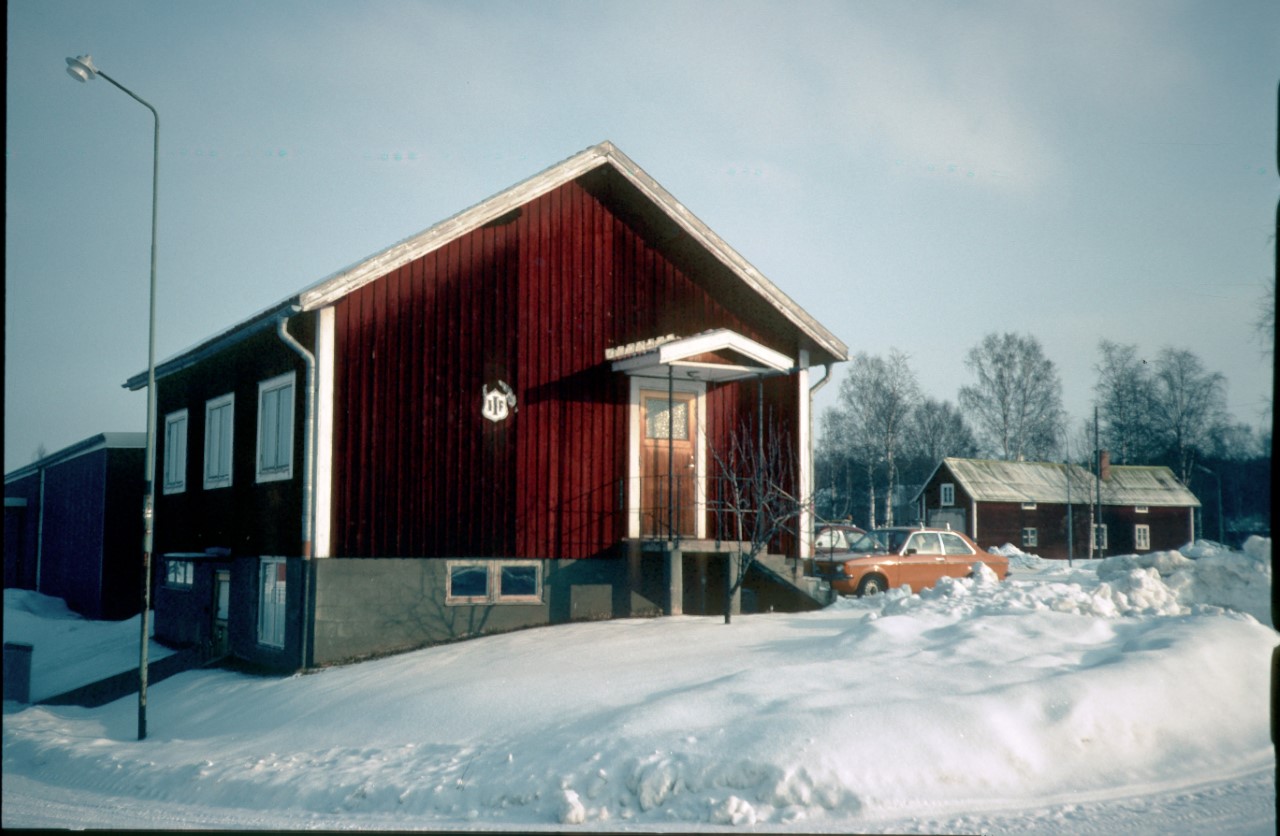 Bild från hembygdsföreningens fotoarkiv